О внесении изменений в приказ Министерства спорта Республики Татарстан     от    28.10.2019     № 343 «Об утверждении порядка проведения антикоррупционной экспертизы нормативных правовых актов и проектов нормативных правовых актов Министерства спорта Республики Татарстан»В связи с принятием Закона Республики Татарстан от 26 января 2023 года     № 1-ЗРТ «О внесении изменений в Конституцию Республики Татарстан» и изданием Указа Президента Республики Татарстан от 4 февраля 2023 года                   № УП-68 «Об Администрации Главы (Раиса) Республики Татарстан» приказываю:Внести в приказ Министерства спорта Республики Татарстан от 28.10.2019  № 343 «Об утверждении порядка проведения антикоррупционной экспертизы нормативных правовых актов и проектов нормативных правовых актов Министерства спорта Республики Татарстан», следующие изменения:в пункте 3 слова «А.М.Мингулова» заменить словами «А.А.Хусаинова»;в Порядке проведения антикоррупционной экспертизы нормативных правовых актов и проектов нормативных правовых актов Министерства спорта Республики Татарстан утвержденном указанным приказом:в пункте 1.2. слова «Президента Республики Татарстан» заменить словами «Главы (Раиса) Республики Татарстан»;в пункте 3.2. слова «Президента Республики Татарстан» заменить словами «Главы (Раиса) Республики Татарстан»;в пункте 3.11. слова «Президента Республики Татарстан» заменить словами «Главы (Раиса) Республики Татарстан»;в абзаце четвертом пункта 4.4. слова «Президента Республики Татарстан» заменить словами «Главы (Раиса) Республики Татарстан».Министр								                                          В.А.ЛеоновМИНИСТЕРСТВО СПОРТА РЕСПУБЛИКИ ТАТАРСТАН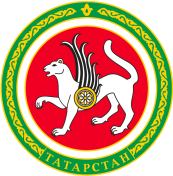 ТАТАРСТАН РЕСПУБЛИКАСЫ СПОРТ  МИНИСТРЛЫГЫПРИКАЗБОЕРЫК________________________г.Казань№______________________